Submissions open :8 April 2015 – 20 February 2016Submissions open :8 April 2015 – 20 February 2016GUIDELINES FOR SUBMISSIONGUIDELINES FOR SUBMISSION
We accept:
Films/documentaries with special themes: women, social issues, and zero discrimination topic.
Films/documentaries with general theme: inspiring and informative outstanding film.FILMS CATEGORIES:International Feature Films:
Feature length narratives with a minimum running time of 60 minutes.
International movies with various spoken language are welcomed, but must be added with English subtitles.

International Short Films:
Short narrative films with run time of 59 minutes and below.Documentary Feature
Documentaries over 60 minutes in length.

Documentary Short
Documentaries with run time of 59 minutes and below.

Newcomer:
We are welcoming new comer in the movie industry. The film director must stated that the movie is his or her third movie (or under) on his/her application.List of categories: director, producer, cinematographer, art director, costume designer, make-up and hair stylist, story, sound editor, music director , editor, screenplay, visual effect, visual effect editor, actor, actress, supporting actor, supporting actress, couple performance, ensemble cast, newcomer performance, child performance, animation.5 categories: a submitter can choose up to 5 categories.
Package: a filmmaker can choose up to 8 categories.Please e-mail us your selection to: iffwosoro@gmail.com
We accept:
Films/documentaries with special themes: women, social issues, and zero discrimination topic.
Films/documentaries with general theme: inspiring and informative outstanding film.FILMS CATEGORIES:International Feature Films:
Feature length narratives with a minimum running time of 60 minutes.
International movies with various spoken language are welcomed, but must be added with English subtitles.

International Short Films:
Short narrative films with run time of 59 minutes and below.Documentary Feature
Documentaries over 60 minutes in length.

Documentary Short
Documentaries with run time of 59 minutes and below.

Newcomer:
We are welcoming new comer in the movie industry. The film director must stated that the movie is his or her third movie (or under) on his/her application.List of categories: director, producer, cinematographer, art director, costume designer, make-up and hair stylist, story, sound editor, music director , editor, screenplay, visual effect, visual effect editor, actor, actress, supporting actor, supporting actress, couple performance, ensemble cast, newcomer performance, child performance, animation.5 categories: a submitter can choose up to 5 categories.
Package: a filmmaker can choose up to 8 categories.Please e-mail us your selection to: iffwosoro@gmail.comScriptwriting Contest (un-produced)
Open for all genre, both film and documentary, from any length. All submission must be in English. Submission format: word or pdf.
Scriptwriting package: scriptwriting contest with feedback, inputs, and critics from the judge.Scriptwriting Contest (un-produced)
Open for all genre, both film and documentary, from any length. All submission must be in English. Submission format: word or pdf.
Scriptwriting package: scriptwriting contest with feedback, inputs, and critics from the judge.GENERAL RULESGENERAL RULESThis year festival will accept submissions from: 8 April 2015 - 20 February 2016. On the 2ndMarch 2016, we will e-mail all filmmakers that got selected into the festival.The film production could be from any year.All films must be submitted on DVD format (2 copies) or with through online screener (we accept vimeo, youtube, etc.), or through our partners (FilmFreeway or Click for Festivals).We will not return your screening copies.All filmmakers must have an exhibition format available in at least one of the following: DVD, blu-ray or DCP.All submission fees are non-refundable.The selection committees' and juries' decisions are finalOnly producers, directors, and main actors/actress can receive the physical awards at the award ceremony.Regardless of their winning status, winning filmmakers who can't attend the Awards Ceremony in Jakarta, will only receive laurels.The festival has the right to disqualify a winning film for any reasons, without having to explain the reasons to the submitter.Not all winning films will be screened. The festival has the right to screen and not to screen the winning films.The festival has the right to work with any institution and partner festivals for all kind of cooperation, including joint events or promotions.This year festival will accept submissions from: 8 April 2015 - 20 February 2016. On the 2ndMarch 2016, we will e-mail all filmmakers that got selected into the festival.The film production could be from any year.All films must be submitted on DVD format (2 copies) or with through online screener (we accept vimeo, youtube, etc.), or through our partners (FilmFreeway or Click for Festivals).We will not return your screening copies.All filmmakers must have an exhibition format available in at least one of the following: DVD, blu-ray or DCP.All submission fees are non-refundable.The selection committees' and juries' decisions are finalOnly producers, directors, and main actors/actress can receive the physical awards at the award ceremony.Regardless of their winning status, winning filmmakers who can't attend the Awards Ceremony in Jakarta, will only receive laurels.The festival has the right to disqualify a winning film for any reasons, without having to explain the reasons to the submitter.Not all winning films will be screened. The festival has the right to screen and not to screen the winning films.The festival has the right to work with any institution and partner festivals for all kind of cooperation, including joint events or promotions.SUBMISSION DEADLINES:SUBMISSION DEADLINES:I Deadline: 
Thursday, 7 May 2015
II Deadline:
Sunday, 7 June 2015
III Deadline:
Tuesday, 7 July 2015
IV Deadline:
Friday, 7 August 2015
V Deadline:
Monday, 7 September 2015VI Deadline:
Wednesday, 7 October 2015
VII Deadline:
Saturday, 7 November 2015
VIII Deadline:
Monday, 7 December 2015
IX Deadline:
Thursday, 7 January 2016
X Deadline:
Sunday, 7 February 2016through Click For Festivals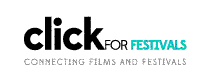 If you have any questions, feel free to contact us at: iffwosoro@gmail.comthrough Click For FestivalsIf you have any questions, feel free to contact us at: iffwosoro@gmail.comAWARDS DAYAWARDS DAY
The International Film Festival for Women, Social Issues, and Zero Discrimination (IFFWOROZO) will be held to celebrate International Women Day (8 March).On the 17th March 2016, we will hold an Award Ceremony in Jakarta. The International Film Festival for Women, Social Issues, and Zero Discrimination will give Awards of Excellence, Platinum Awards, and Gold Awards, and Special Awards (if necessary) during Awards Ceremony in Jakarta. All accepted filmmakers are honored at the Awards Ceremony. Winner of the Festival will be granted a giant medal during the Awards Ceremony.The festival will be featuring film screenings in our institution partner, film-making workshops and special guest appearances by filmmakers, mass media, and celebrities.
The International Film Festival for Women, Social Issues, and Zero Discrimination (IFFWOROZO) will be held to celebrate International Women Day (8 March).On the 17th March 2016, we will hold an Award Ceremony in Jakarta. The International Film Festival for Women, Social Issues, and Zero Discrimination will give Awards of Excellence, Platinum Awards, and Gold Awards, and Special Awards (if necessary) during Awards Ceremony in Jakarta. All accepted filmmakers are honored at the Awards Ceremony. Winner of the Festival will be granted a giant medal during the Awards Ceremony.The festival will be featuring film screenings in our institution partner, film-making workshops and special guest appearances by filmmakers, mass media, and celebrities.